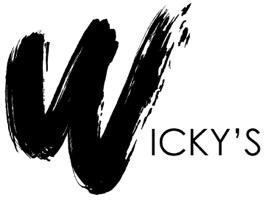 Menu di PasquaSalmone PecoraCarpaccio di salmone, pecorino sardo stagionato, consommé di zenzero, polvere shiso ume, erba cipollina, olio extravergine d’olivaCarpaccio dei 5 continentiTonno, branzino e salmone accompagnati da una salsa marinata a base di agrumi, lemongrass, zenzero, semi di finocchio, erba cipollina, basilico, maggiorana, olio di sesamo Carpaccio AngusCarpaccio di Angus accompagnato da salsa di soia lavorata con aceto di Champagne Canyuls, salsa cremosa di Wicky, sakè, sale, olio extravergine e pepe neroMaki LumacaMaki con lumache, ventresca di tonno, avocado, salsa al prezzemolo, asparago bianco, gelatina di soia e sakéKakuni di agnello con verdure di stagioneAgnello cotto per 16 ore secondo la tecnica tradizionale giapponese del Ryoutei Kanekicon verdure di stagioneColombaÈ possibile abbinare una bottiglia di vino o sake a scelta tra la selezione presente sul sitoweb del ristorante. Il menù sarà disponibile per delivery e asporto al prezzo di 110 € a persona. È possibile prenotare tramite il sito web del ristorante o telefonare al numero 3388790530.